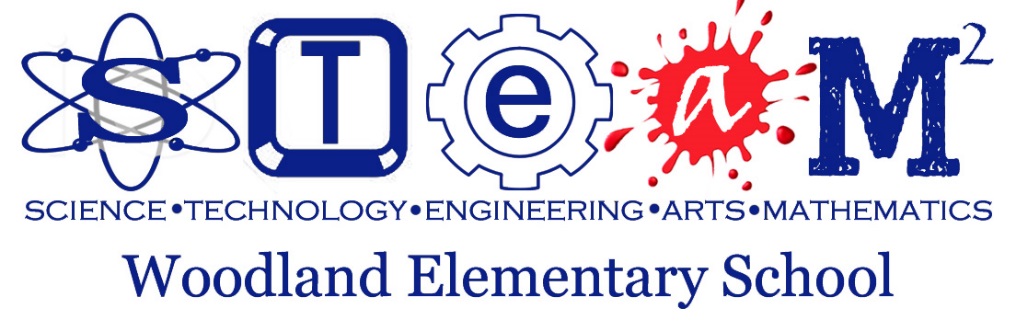 Agenda ItemFacilitatorTimeCounty STEM visitFeb. 19, 2016Ergle2 minTeachable Moments in STEMGA Tech contestErgle15 minState visit March 22, 2016Ergle3 minQuestions and preparing for the State VisitErgle40 minSTEM certification rubric:Questions/ConcernsGroup 20 minNext meeting datesMarch 4th, April 29th7:45 – 9:15Next meeting datesMarch 4th, April 29th7:45 – 9:15Next meeting datesMarch 4th, April 29th7:45 – 9:15Action ItemsDate DueAction ItemsDate DueAction ItemsDate DueAction ItemsDate Due